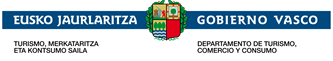 HIRI MERKATARITZAREN LANKIDETZA, DINAMIZAZIO ETA LEHIAKORTASUNEKO ZONAKO ESTRATEGIAK SUSTATZERA LAGUNTZA-PROGRAMAREN INGURUKO OHIKO-GALDERAK1.- Nola eta non aurkeztu dezaket laguntzaren eskaera?Bitarteko elektronikoen bidez soilik aurkeztu ahal izango da eta telematikoki; Euskal Autonomia Erkidegoko Administrazio Publikoaren egoitza elektronikoaren bidez (https://www.euskadi.eus/servicios/1015608). Eskaerak aurkezteko beharrezkoa izango da identifikazio elektronikoa erabiltzea (https://www.euskadi.eus/identifikazio-elektronikorako-onartutako-bitartekoak/web01-sede/eu/).2.- Nori zuzenduta daude?Euskal Autonomia Erkidegoko Elkarteen Erregistro Orokorrean eta, 2020ko urtarrilaren 1ean, ekainaren 17ko 148/1997 Dekretuak araututako Euskal Autonomia Erkidegoko merkatarien Elkarteen Erroldan inskribatuta dauden merkatarien elkarteak eta zona-eremuko elkarte mistoak.(Hiriko merkataritzako merkatarien elkarteak, elkarte mistoak, plataformak eta taldeak barne hartzen direla ulertuko da).3.- Zein da laguntza eskatzeko epea?Eskabideak aurkezteko epea agindu hau argitaratu eta hurrengo egunean hasiko da, eta 2021eko irailaren 21ean bukatuko da.4.- Eskaeraz gain, beste zein dokumentu aurkeztu behar dut?Eskabidearekin batera, agiri hauek aurkeztu beharko dira: Eskatzailearen identitatea egiaztatzen duen dokumentazioa; horretarako, eratze-eskritura, estatutuak eta erregistroko inskripzioa aurkeztu beharko ditu.Erakunde eskatzailearen identifikazio fiskaleko txartela, baldin eta ez badu nahi instrukzio-organoak informazio hori lortzea administrazioarteko elkarreragingarritasun-zerbitzuen bitartez. c) Laguntzaren bidez finantzatu nahi den jarduera bakoitzaren azalpen-memoria, merkataritza-ikuspegitik egina, gutxienez informazio hau jasoko duena:    1) Garatu beharreko jarduketa bakoitzaren gauzatze-proiektua, zera adierazten duena:       1.a. Lortu nahi diren helburuak.       1.b. Gauzatu beharreko ekintzak.       1.c. Egindakoaren eraginkortasuna neurtzeko adierazleak.    2) Sarreren eta gastuen aurrekontu xehatuak.   3) Gauzatze-egutegia.    4) MSPB azterlanean edo hura ordezkatzen edo osatzen duen beste azterlan batean  sartzen dela. Udalerriak ez badu MSPB azterlanik, egiaztatu behar du egin nahi diren jarduketa egokiak direla udalerriko merkataritza garatzeko.    5) Jardueran parte hartzeko aukera jakinarazteko erabiliko den sistema, hala behar den kasuetan. d) Dagokion Merkataritza, Industria eta Nabigazioko Ganbera Ofizialaren ziurtagiria, Merkatarien Elkarteen Erroldan erakunde eskatzaileari buruz agertzen diren datuen gainekoa. e) Elkarteko edo hiri-merkataritzako plataforma, elkarte multzo edo elkarteko idazkariaren ziurtagiria, kideen zerrenda jasotzen duena, 2021eko maiatzaren 31n eguneratua, eta kide bakoitzarengandik azken ekitaldian bildutako kuotak. Enpresen zerrenda sexuaren arabera desagregatu behar da; alegia, merkataritza-enpresa kideetako titular diren emakumezkoak adieraziko dira, alde batetik, eta titular gizonezkoak, bestetik. f) 4. artikuluan aipatutako lankidetza publiko-pribaturako esparru-akordioa, baita ondoren egindako edozein aldaketa ere; akordiorik ezean, egiaztatu beharko da ezinezkoa izan dela akordioa sinatzea.g) Udalerriko elkarteek sinatutako akordioa, 4. artikuluan adierazitakoaren arabera. h) Erakunde onuraduna balio erantsiaren gaineko zerga (BEZ) ordaintzetik salbuetsita badago edo zerga horren tributazioari lotuta ez badago, BEZaren salbuespen-ziurtagiri baten bidez edo hainbanaketa-araua aplikatu izanaren justifikazio baten bidez egiaztatu beharko du. Halako ziurtagiririk ezean, zerga-egoeraren ziurtagiria aurkeztu ahal izango du, non jasota geratuko baita elkarteak BEZetik salbuetsita dauden eragiketak soilik egiten dituela edo ez duela jarduera ekonomikorik egiten; egiten badu, BEZaren urteko laburpena aurkeztu beharko du.i) Euskal Autonomia Erkidegoko Elkarteen Erregistro Orokorreko inskripzioaren ziurtagiria.j) Dirulaguntzei buruzko Lege Orokorraren Erregelamenduko 22.2 artikuluan identifikatzen diren administrazio-ziurtagiri positiboak, baldin eta eskatzaileak aurka egiten badio kudeaketa-organoak zuzenean agiri horiek eskuratzeari.5.- Zer dirulaguntzen da?Diruz lagundu daitezkeen jarduketak lerro hauetan kokatuko dira, lehentasunez:Hurbileko merkataritza dinamizatzera bideratutako azterlanak.Aholkularitza-enpresa espezializatuek beharrizan-azterketak eta programak egitea, merkataritza-jarduketako proposamen zehatzak, jarduteko plan estrategikoak eta establezimendu elkartuen salmenta-puntuko diagnostikoak formulatzeko, erosketa-esperientzia hobetze aldera. Azterlan horiek zehatz-mehatz definituko dituzte gauzatze-epeak, zuzeneko eragina izango dute hurbileko merkataritzaren dinamizazioan, eta merkataritza-zona edo merkataritza-sektore espezifikoetara zuzenduta egongo dira.Lerro honen gehieneko zenbatekoak, diruz lagundu daitekeen guztizko zenbatekoari dagokionez, ezingo du haren % 20 gainditu, eta, nolanahi ere, diruz lagundu daitekeen zenbatekoa gehienez 20.000 euro izango da.Hurbileko merkataritzari laguntzea.Hurbileko merkataritzari laguntzea, merkataritza-sektorea edo zona batzuk sustatzeko ekintzak eginez, xede espezifiko hauetara bideratuta: Erakunde onuradunek sustatuta, azokak, animazio-jarduerak eta antzeko ekitaldiak egitea, merkataritza-zona jakin bat sustatzeko, eremu jakin batean edo jarduera-sektore batean kontsumoa bultzatzeko edo udalerria erosketetarako helmuga gisa ezagutzera emateko.Sustapen-kanpainak egitea, zuzeneko salmentak bultzatzeko eta kontsumitzaileak fidelizatu eta erakartzeko, saltoki txikien abantailak azpimarratuz.Merkataritzaren arloa eta merkataritza-jarduerarekin lotutako zerbitzuak sustatzea, kontsumitzaileei sariak, opariak eta primak emanez; horretarako, lehiaketak, zozketak edo merkataritza-sustapeneko eta -ordezkaritzako antzeko beste metodo batzuk erabiliko dira, barnean hartuta saltoki-bonuaren berezko kanpainak eta antzeko beste toki-kanpaina batzuk. Kanpoan geratuko dira eskudiruzko sariak.Zona jakin batera merkataritza-fluxuak erakartzea erraztuko duten merkataritzaren zerbitzu osagarriak antolatzea eta sustatzea.Sektore guztiarentzat interesa duten lankidetza-zerbitzuak garatzea eta kontratatzea, eskalako ekonomiak sortzen dituzten proiektuak egiteko, negoziazio onuragarriak lortzeko eta abar.Gizartearen eta ingurumenaren aldetik kontsumo jasangarria bultzatzen duten jarduketak, bai eta kontsumo arduratsua, kontzientea eta hurbilekoa bultzatzen dutenak ere, helburua izanik bertako produktuen aldeko apustua finkatzea.Tokiko merkataritzari buruz sentsibilizatzeko jarduketak, eta ingurumeneko eta kontsumo arduratsuko jardunbide onen balioa azpimarratzen dutenak.Auzoetan lokal hutsek sortzen dituzten arrakalak ezabatzera bideratutako jarduketak; hau da, lokal hutsak dinamizatzeko helburua dutenak. Digitalizazioa eta teknologien erabilera.Digitalizazioko eta teknologiak erabiltzeko tresnak ezartzea merkataritza-zonetan; adibide gisa aipatzen dira hauek:Merkataritzarako aplikazio digitalak ezartzea: soluzio eta gailu digitalak instalatzea (erakusleiho birtualak, sentsoreak, eskanerrak, mikrofonoak); marketineko tresna digitalak aplikatzea (kudeaketako software aurreratua, ordainketa-sistemak eta abar).Big data edo datuen prozesamendua; adibidez, sare sozialetako mezuak, telefono mugikorreko seinaleak, mezu elektronikoak, inkestetako datuak eta abar.Informazioaren eta komunikazioaren teknologiak (IKT) erabiltzea, gehiago balia daitezen sare sozialak, webguneak eta merkataritzara bideratutako mapa komertzial geoposizionatuak.Onlineko eta formatu txikiko erosketak jasotzeko guneak ezartzea, bai gune fisikoetan, bai etxerako bidalketetan.Proba pilotu teknologikoak ezartzea eskala txikian, sektorearen eta kontsumitzaileen eskariei erantzuteko.Onlineko merkataritza garatzea eskura dauden salmenta-plataformen bidez, eta haien mantentze-lanak egitea.Mugikorrerako aplikazioak garatu eta mantentzea, eta txikizkako saltokien berri ematea aplikazio horien bidez.Dinamizazio-plataformak ezarri eta mantentzea, zeinetan txertatuko baitira udalaren hiri-ekonomiaren ikuspegia eta, besteak beste, aisialdiarekin, ostalaritzarekin, turismoarekin eta kulturarekin dituen sinergiak.f), g) eta h) letretan adierazitako mantentze-lanetarako ekintzen zenbatekoak ezingo du gainditu dirulaguntzaren guztizko zenbatekoaren % 25.4- Konpetentzia digitalei buruzko prestakuntza.Konpetentzia digitalak areagotzeko prestakuntza-ibilbideak, saltoki bakoitzaren digitalizazio-mailari egokituak, helburu dutenak udalak tokiko hiri-ekonomia dinamizatzeko egiten dituen jardueretan txikizkako saltokiak sartzea; eta txikizkako saltokietan beharrezkoak diren teknologiak txertatzeko ezinbestekoak diren konpetentzien gaineko prestakuntza, fakturazioaren eta tributazioaren arloetan indarrean dagoen araudia bete dezaten (adibidez, TicketBai sistemarena).6.- Zein da laguntzen zenbatekoa?1- Emandako laguntzen zenbatekoa proiektuan diruz lagun daitekeen gastuaren % 100 izango da, jasotako eskabideen bolumen ekonomikoak ezarritako aurrekontu-zuzkidura gainditzen duenean eta hasierako zuzkidura handitzen ez denean izan ezik. Kasu horretan, diruz lagun daitekeen ehunekoa gutxienez % 80ra murriztu ahal izango da, jasotako eskabide kopuru handienari erantzuteko.2- Udalerriko elkarteen multzorako dirulaguntzaren gehieneko muga eragiketa honen emaitza izango da: merkataritza-tartearen araberako dirulaguntza bider udalerriko merkataritza-dentsitatearen koefizientea (III. eranskinaren arabera).Saltoki kopuruaren tartea	Dirulaguntza, tartearen arabera 7.- Nola komunikatu naiteke laguntza hau kudeatzen duen administrazioarekin?Eskaera egin ondorengo izapideak: jakinarazpenak, errekerimenduak, dokumentazioa aurkeztea eta prozeduran inplikatutako gainerako izapideak Eusko Jaurlaritzaren Egoitza Elektronikoko «Nire karpeta» aplikazioaren bidez soilik egingo dira (https://www.euskadi.eus/nirekarpeta/).8.- Dokumentazio gehigarria aurkezteaErakunde eskatzaileak prozeduraren edozein unetan aurkeztu duen nahitaezko dokumentazioaz gain, beste agiri batzuk ere aurkez ditzake. Bai hala eskatu bazaio bai bere borondatez egin badu; hala nola aitortutako edozein datu argitzeko memoria bat. Kontuan hartu behar da behin eskabidea aurkeztuta dokumentazioa aurkeztuz gero, eskabidearen aurkezpen-data azken dokumentua aurkeztu eta zuzena den data izango dela.9.- Nola jakin dezaket laguntza onartu zaidala?Laguntza emateko ebazpena banan-banan jakinaraziko da, "Nire karpeta"-ren bitartez.10.- Zein da Administrazioak laguntza ebazteko daukan epea?Merkataritza Zuzendaritzak eskaera osorik eta zuzen dokumentatzeko unearen ondoren ebatziko du, gehienez ere 6 hilabeteko epean, eskabideak aurkezteko epea amaitu eta hurrengo egunetik aurrera.
Epe barruan ebazten ez bada, pertsona edo erakunde interesdunak ezetsitzat jo ahal izango du bere uzia, hargatik eragotzi gabe organo eskudunak berariazko ebazpena emateko duen betebeharra.11.- Diruz lagundutako sariak diruz lagundu al daitezke?Helburua da sariek tokiko merkataritzan eragina izatea, beraz, eskudiruzko sariak kanpoan geratuko lirateke.12.- Merkatarien elkarte bat baino gehiago dauden udalerrien kasuan, udalerriko merkatarien elkarte guztiek parte hartuko dute lankidetza publiko-pribatuko esparru-akordioan.Guztiek sinatu behar dute, jarduketak aurkeztu ala ez aurkeztu?Bai, denak sinatu behar dituzue. Parte hartzen ez badute, zehaztu daiteke.Aurten Hiriguneren helburua da esparru-akordioa Udalak eta udalerriko merkatarien elkarte guztiek sinatzea. Alde horretatik, erakunde onuraduntzat hartzen dira esparru-akordioa sinatzen duten eta jarduketak gauzatzen parte hartuko duten guztiak. Horiek guztiek aginduan ezarritako baldintzak bete behar dituzte.13.- Gauzatzeko eta fakturatzeko azken eguna 2021eko abenduaren 31 izango da. Zein da ordainketa-dataren muga?Ordainketa-data martxoaren 31ra artekoa izan daiteke, hori baita justifikazioaren azken eguna.14.- Nor da ekintza bakoitzaren onuraduna?Jarduerak denda guztiei zuzenduta egon behar dira, elkartekide izan edo ez.Saltoki kopuruaren tarteaDirulaguntza, tartearen arabera0 – 45.12.000,00 €46 – 15027.000,00 €151 – 30035.000,00 €301 – 75055.000,00 €751 – 1.50070.000,00 €1.501 – 3.00095.000,00 €>3.000125.000,00 €